· June 2023 ·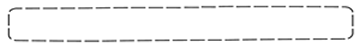 · June 2023 ·· June 2023 ·· June 2023 ·· June 2023 ·∙ Sunday ∙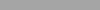 ∙ Monday ∙∙ Tuesday ∙∙ Wednesday ∙∙ Thursday ∙∙ Friday ∙∙ Saturday ∙2nd Floor2nd Floor2nd Floor2nd Floor9:30 Have You Ever AG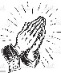 10:30 Chapel1:30 Outside Walks3:00 Men's Bible Study 6:45 Kleefeld EMC10:30 News Update PP1:30 Outdoor Walks10:30 Sunday Service with Bethaus Youth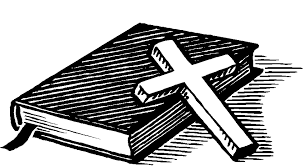 9:30 Bean Bag Toss DL3:00 Sonnie the Dog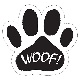 9:30 Bingo WE10:30 Ladies Bible Study1:30 Outdoor Walks3:00 Bowling PP9:30 Move & Groove AG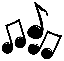 1:30 Outdoor Walks3:00 Hymn Sing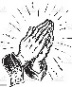 10:30 Chapel3:00 Men's Bible Study 6:45 Steinbach EMC9:30 News Update WE10:30 Reading Club PP1:30 Outdoor Walks9:30 Move & Groove PP1:30 Baking DL10:30 Sunday Service with Aaron Barkman9:30 Bean Bag Toss PP3:00 Sonnie the Dog9:30 Bingo AG10:30 Ladies Bible Study1:30 Outdoor Walks 9:30 Move & Groove WE10:30 Skunk Fun PP1:30 Outdoor Walks3:00 Hymn Sing 10:30 Chapel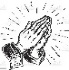 1:30 Paper Airplanes AG3:00 Men's Bible Study 10:30 News Update AG2:00 Father’s Day Event10:30 Sunday Service with Ridgewood EMC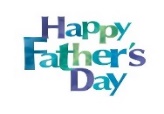 9:30 Basketball AG3:00 Sonnie the Dog9:30 Bingo PP10:30 Ladies Bible Study3:00 Bowling WE6:00 Abe & Tina Music9:30 Reading Club AG1:30 Outdoor Walks3:00 Hymn Sing 9:30 Ball Toss DL10:30 Chapel1:30 Outdoor Walks3:00 Men's Bible Study 6:45 Evangelical Fellowship10:30 News Update PP1:30 Patio Party (Courtyard)9:30 Move & Groove WE1:30 Outdoor Walks6:00 Peaceful Harbor 10:30 Sunday Service with Steinbach EMC9:30 Basketball/Bean Bag Toss WE1:30 Reading Club PP3:00 Sonnie the Dog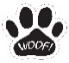 9:30 Bingo AG10:30 Ladies Bible Study 1:30 Outdoor Walks3:00 Bowling PP10:30 Move & Groove DL1:30 Outdoor Walks3:00 Hymn Sing 4:00 Numbers…. PP6:00 Peter & FriendsGerman Program 10:30 Chapel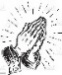 3:00 Men's Bible Study 3:00 Riddle Me This AG6:00 Prairie Rose Group10:30 News Update WE1:30 Canada Day Patio Party (Courtyard)